Foglalkoztatási támogatások és együttműködési lehetőségek munkáltatókNAKA TOP foglalkoztatási programok keretében többféle támogatási lehetőséget vehet igénybe munkáltatóként: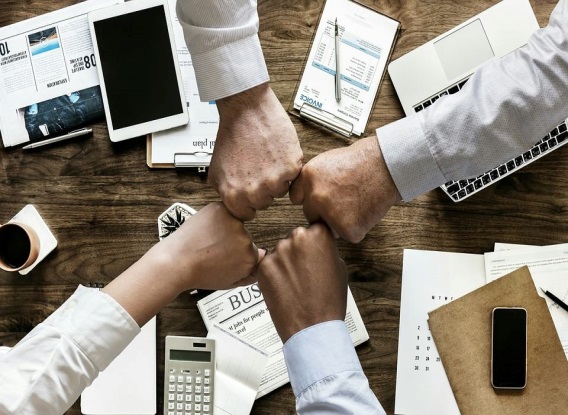 Bérköltség támogatásFoglalkoztatás bővítését szolgáló támogatás (bértámogatás)Lakhatási támogatásHelyközi utazási támogatásA programokban részt vevő vállalkozások segítséget kaphatnak humán erőforrás toborzásában, felvételében, fejleszthetik vállalkozásukat és hozzájárulhatnak a térség gazdasági fejlődéséhez. Éljen a lehetőséggel!Keresse a lakóhelye szerint illetékes Járási Hivatal Foglalkoztatási Osztályát vagy a legközelebbi Paktum Irodát!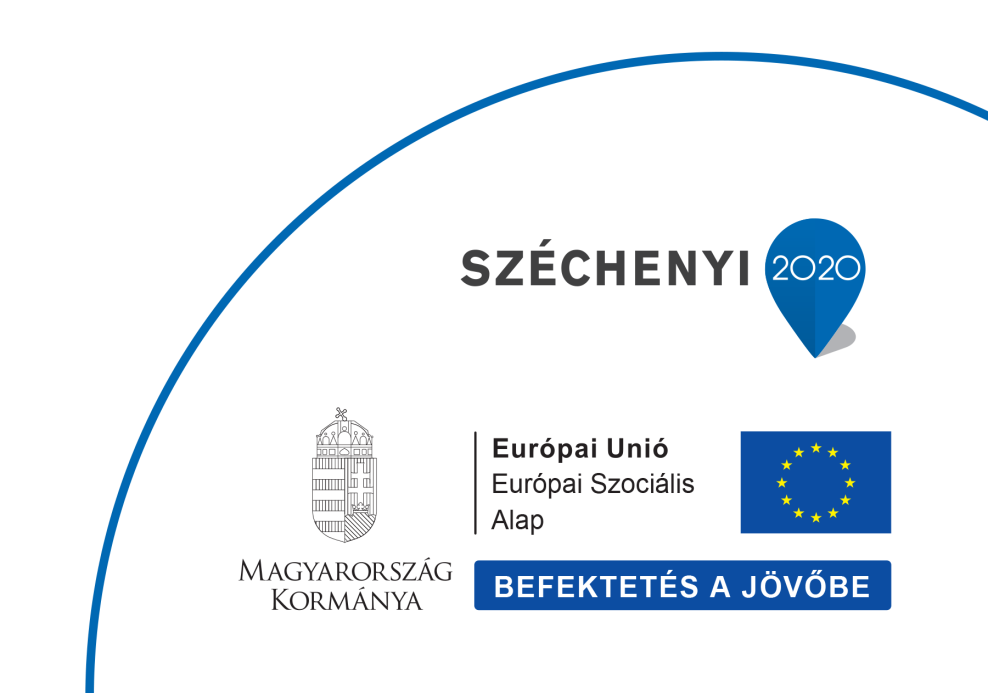 Baranya Megyei Paktum Iroda elérhetőségei:7621 Pécs, Mária utca 3. I. emelet 108.Zsoldos Szabolcs+36 30 492 5017zsoldos.szabolcs@baranya.huBővebb információ:baranyapaktum.hu honlapon
nfsz.munka.hu honlap TOP menüpontjában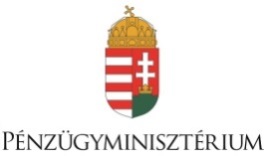 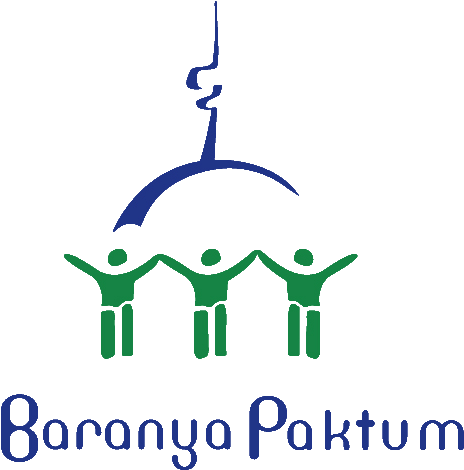 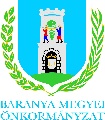 